How to Change your Security QuestionsHover over your name at the top, and click on Account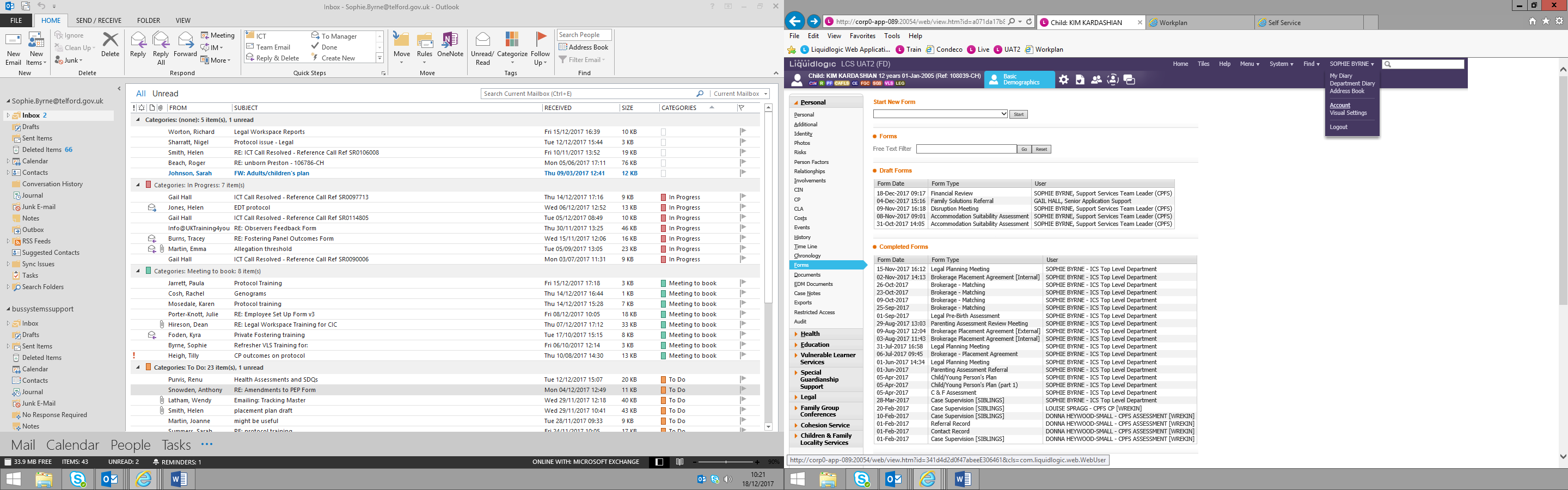 Click on Change Password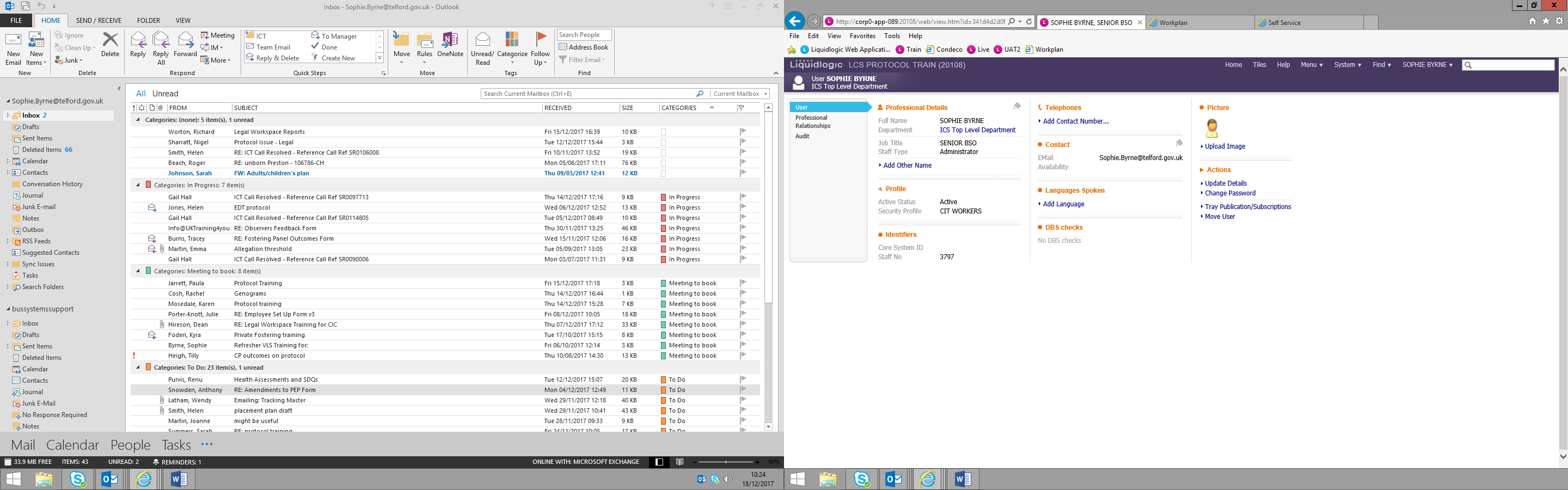 Click on Security Questions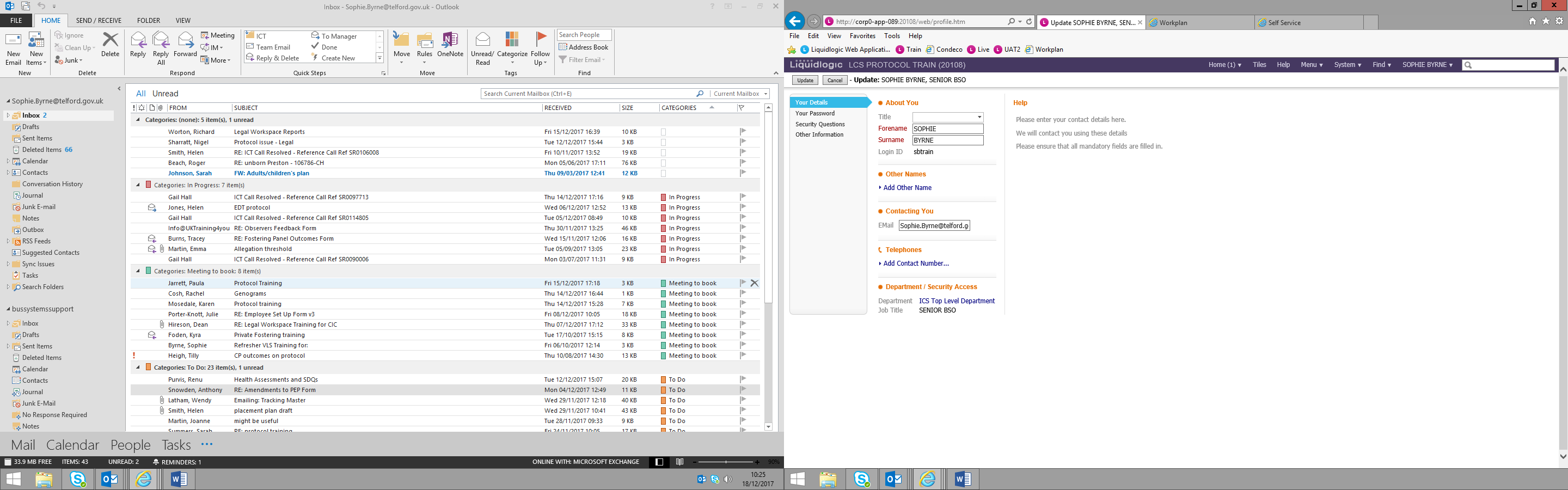 Change your Questions/Answers as required, and click Update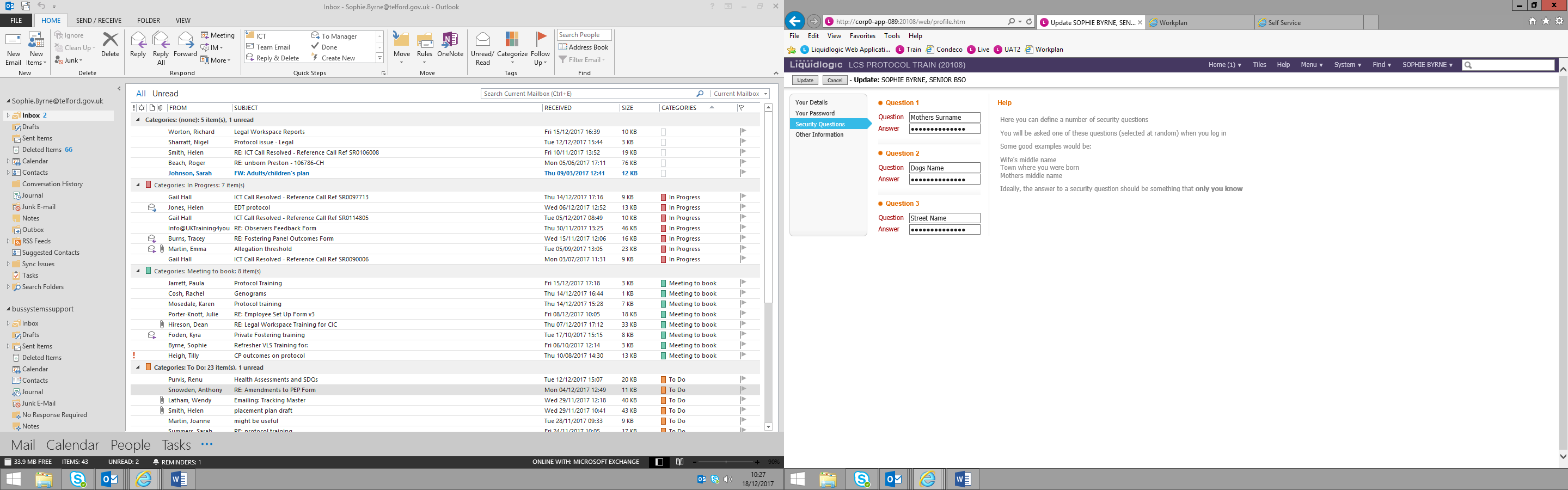 Click in your password add your password that you use to log into LAS with to confirm the changes